ПРИЛОЖЕНИЕ № 2 к постановлению администрациимуниципального образованиягород Краснодарот 21.09.2022 № 4387СХЕМА границ публичного сервитута в отношении земель, государственная собственность на которые не разграничена 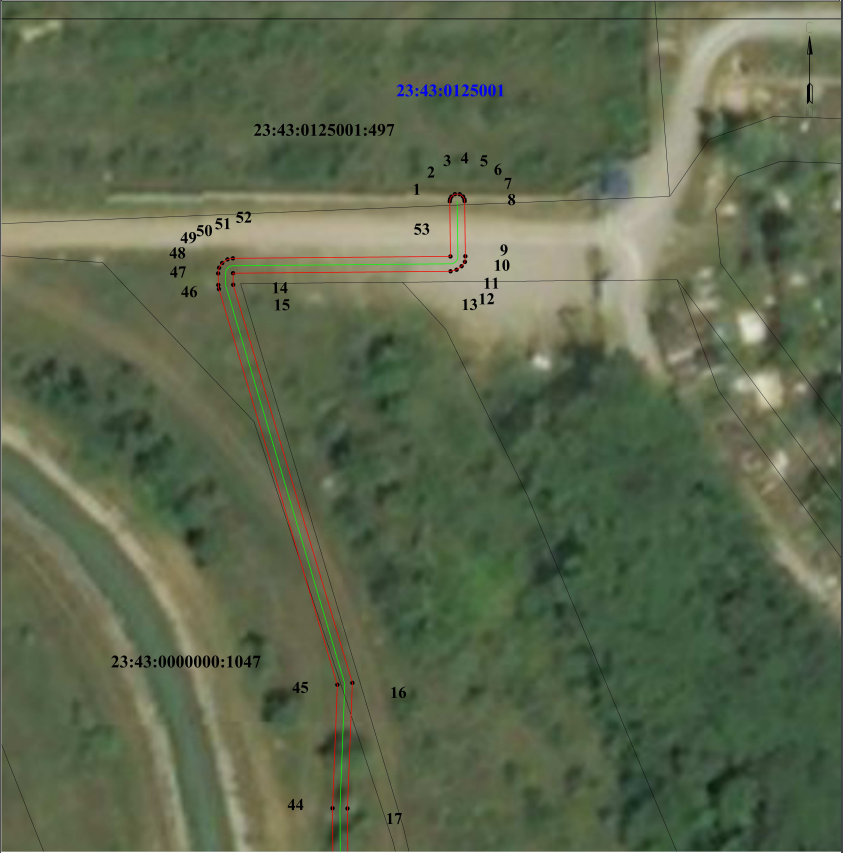 Масштаб 1:400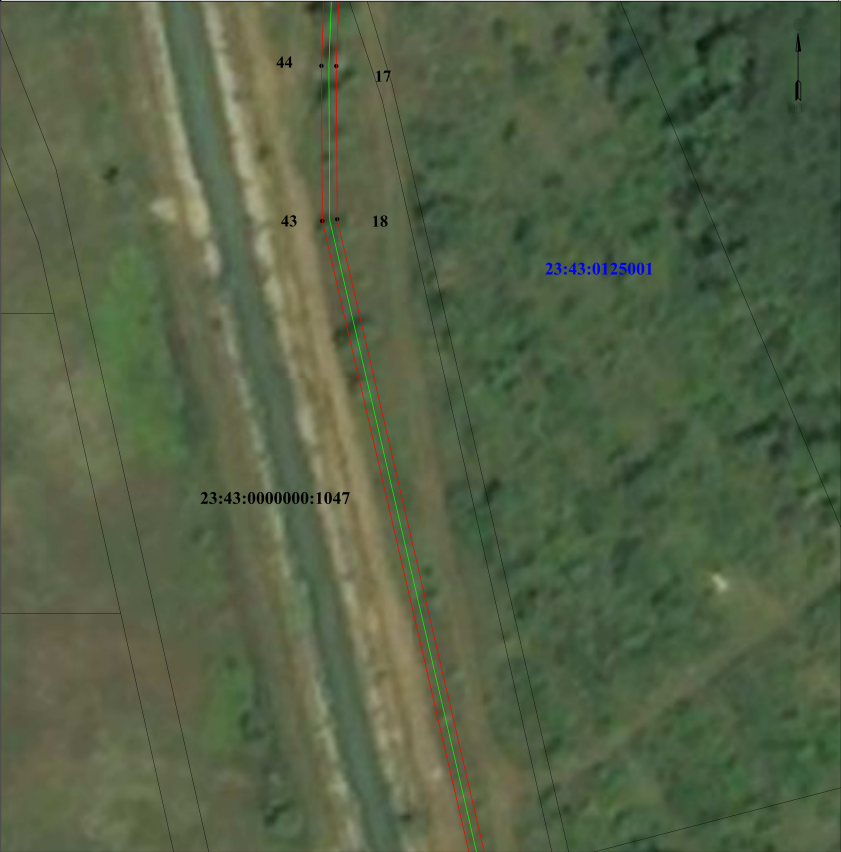 Масштаб 1:400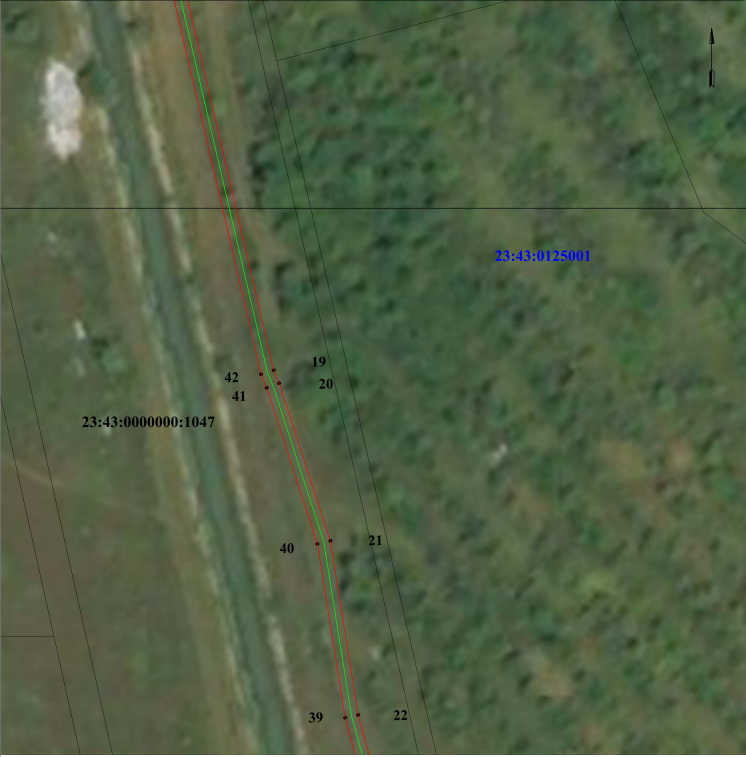 Масштаб 1:400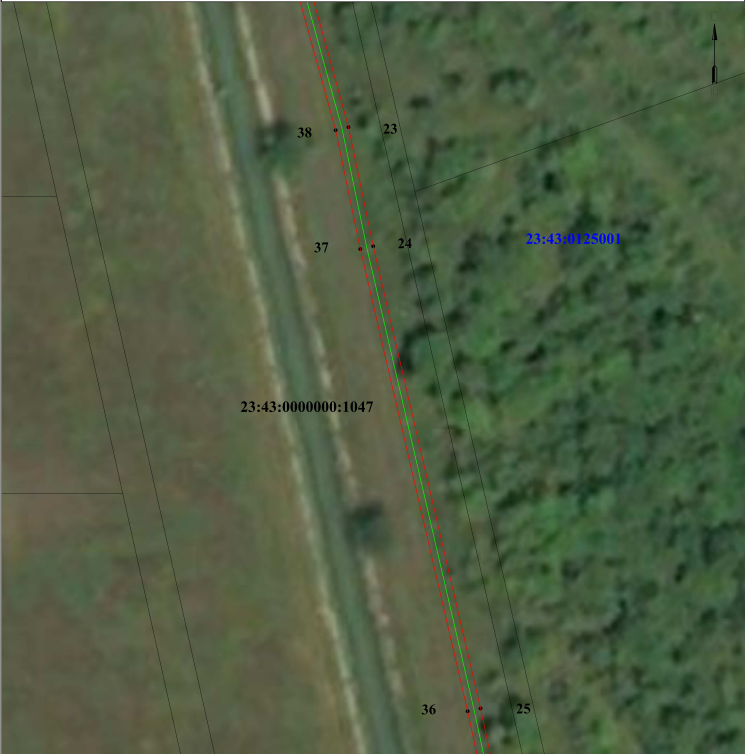 Масштаб 1:400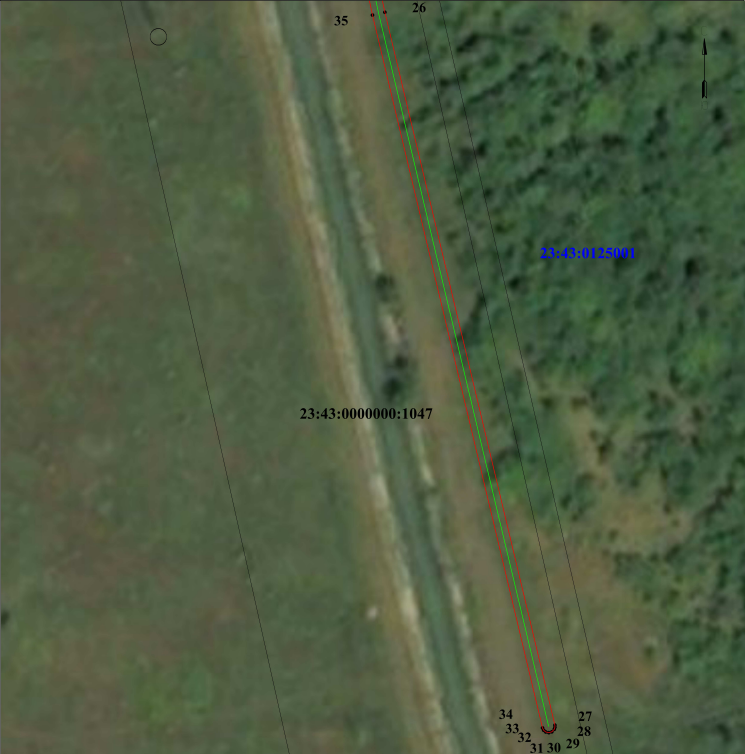 Масштаб 1:400Условные обозначения:	- обозначение характерной точки границы          устанавливаемого публичного сервитута	- границы земельных участков, попадающих в границу публичного сервитута	- граница кадастрового квартала	- граница устанавливаемого публичного сервитута	- граница населенного пункта	- граница сельского поселения	- граница муниципального образования	- граница инжирного сооружения23:43:0125001	- номер кадастрового кварталаДиректор департамента муниципальной собственности и городских земель администрации муниципального образования город Краснодар								        К.Ю.Молотилин